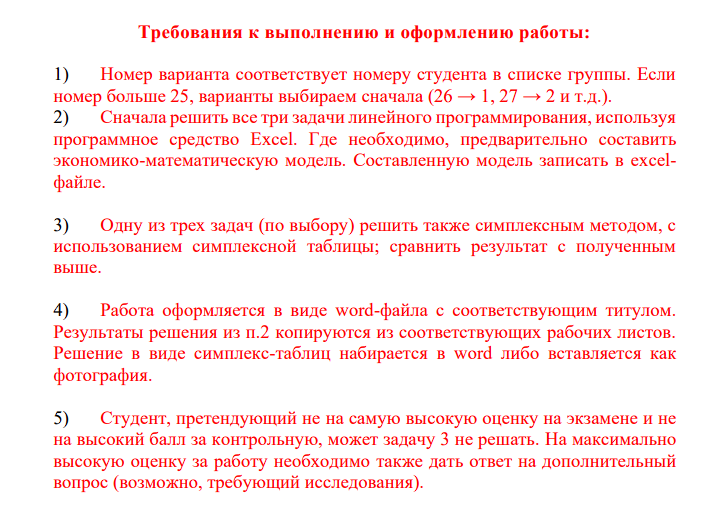 Мой вариант №7 -  условие ниже:Решить очень подробно, чтобы самому разобраться в материале (как для чайника).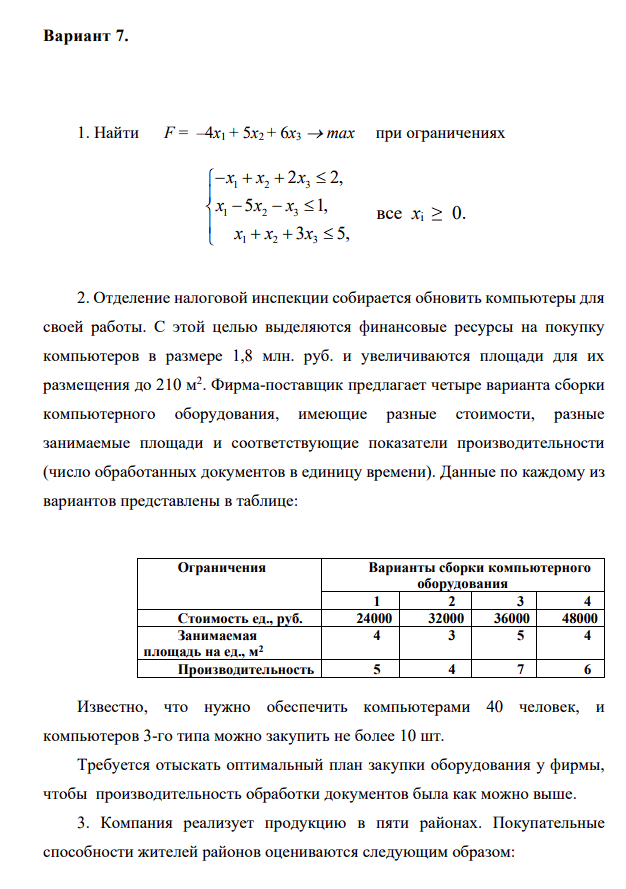 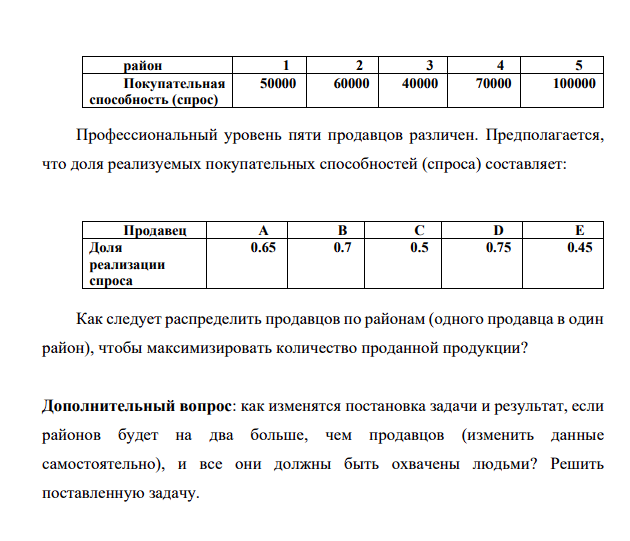 